Задания для совместного закрепления темы детей и родителей.12.05. 2019 – 24.05.2019Уважаемые родители, вашему вниманию для повторения и самостоятельного усвоения предлагаем выполнить следующие задания на тему «Путешествие в прошлое Санкт - Петербурга».Вспомнить, совместно с ребенком, как появился наш город, кто его основатель.Посмотреть и вспомнить в книгах по истории нашего города  как появился герб и флаг. Вспомнить что такое Енисаари (Заячий остров).(Первые строители вступили на землю Заячьего о-ва 16 (27 по новому стилю) мая 1703 года.Этот день считается днем основания города.Побеседовать и разобрать в чем отличие города от деревни(рассматривание изображение деревенского дома и городского и нахождение отличий)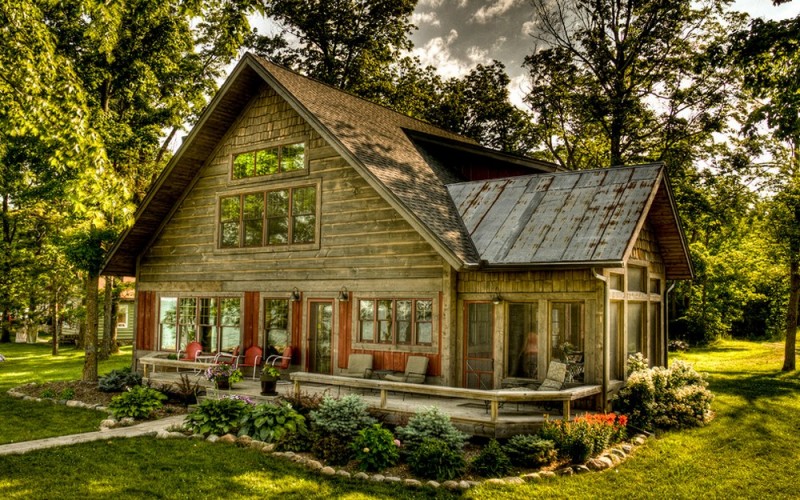 Напомнить детям о профессиях: фермер, ветеринар, доярка, тракторист, комбайнер.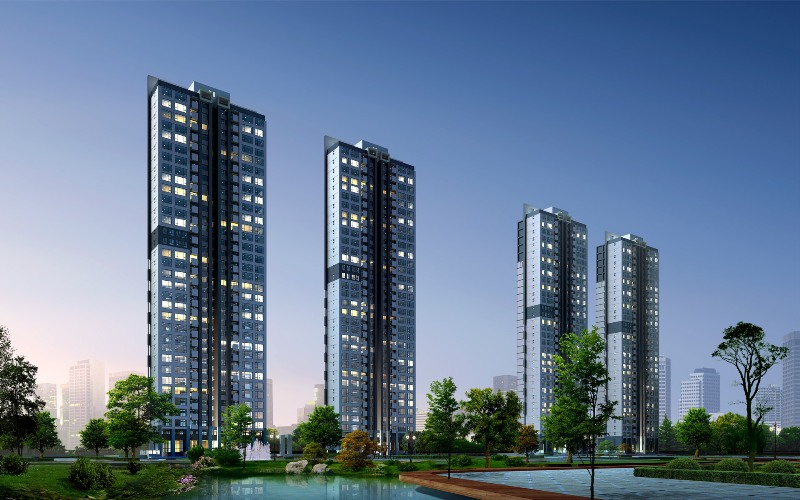 Поиграть с детьми в дид. игры:«Профессии села» и «Профессии города»;«Найди или опиши» «Найди отличия» - Показать и рассказать, чем отличается старинный город от современного.Рассмотреть  с детьми иллюстрации различных зданийНапомнить детям  о различных видах архитектурных сооружений.Вспомнить и заучить адрес.Нарисовать картину,совместно с детьми «Мой город»Объяснить детям «Почему солнце можно видеть до того, как оно появляется над горизонтом?» Найти цифры на картинке.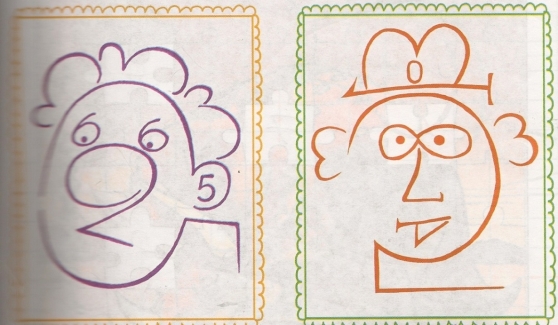 Раскрасить и назвать достопримечательности Санкт-Петербурга.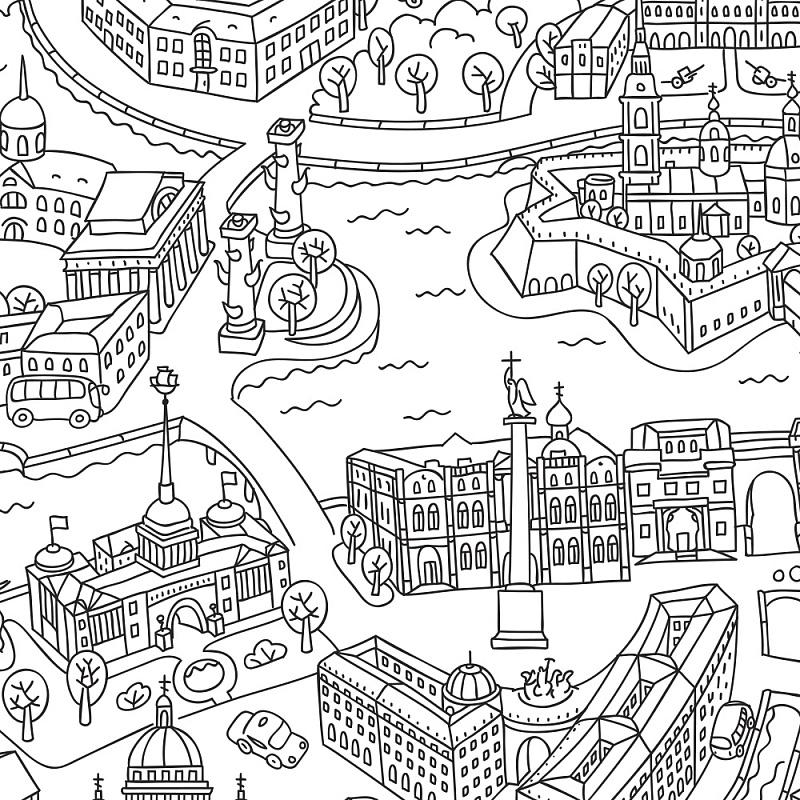 